ГКОУ «Плоскошская специальная школа – интернат»Военно – спортивная игра «Зарница»Старший воспитатель:Балуева Н.В.                                                  2017 годЦель: способствовать сохранению и укреплению традиций, связанных с патриотическим воспитанием школьников в рамках военно-спортивных игр.Задачи:1.Формирование у детей навыков быстрой реакции в нестандартных ситуациях. 2.Развитие и укрепление физической подготовки школьников.Условия проведения и требования к участникам
Военно-спортивная игра «Зарница» проводится для учащихся на всей территории нашей школы.
Для участия в школе сформированы 2 команды по 10 человек в каждой. В игре принимают участие дети 2 – 9 классов + воспитатели.Требования по форме одежды — закрытая обувь, соответствующая времени года (кроссовки, ботинки).Начинается мероприятие Зарница с  всеобщего построения перед центральным входом в школу. Игра «Зарница» – это соревнования команд с элементами военных учений и спортивной подготовки. Игра имела массу вариантов, но направлена была на начальную военную подготовку школьников.Тематическое содержание игры:I этап - Построение у штаба;II этап - Путешествие по станциям;III этап - Поиск флага;IV этап - Награждение победителей.Перед началом игры, командиры команд докладывают главному судье о готовности, по форме: «Товарищ капитан. Команда «________» в количестве ___ человек к игре готова. Командир команды ____________________».Ход игры «Зарница»Затем ведущий рассказывает  программу проведения:Станция 1. «Поиск карты заданий» Станция 2. «Военный эрудит»Станция 3. «Подносчики боеприпасов»Станция 4. «Минное поле»Станция 5. 2Воинские звания»Поиск флага по координатам.Подведение итогов конкурса и награждениеСтанция 1 «Поиск карты заданий»Каждая команда ведет поиск спрятанных на территории школы пакетов с заданиями. Их цель – найти пакет с шифровкой и вернувшись в штаб разгадать ее.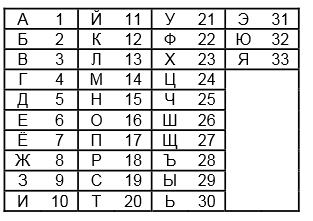 Станция 2 Военный эрудит(нужно дать правильный ответ «да» или «нет»)1. Окоп – это вырытая яма? (да)2. Компас – прибор для измерения времени? (нет)3. Гимнастерка – рубашка для занятий гимнастикой? (нет)4. Танки могут плавать? (да)5. Бескозырка – это головной убор без козырька? (да)6. У звезды пять лучей? (да)7. Солдат служит 10 месяцев? (нет)8. Боевые гранаты растут на дереве? (нет)9. Два сапога пара? (да)10.Танк меньше пушки? (нет)11. Парашют сделан из бумаги? (нет)12. Якорь – это лишний груз, который выбрасывают за борт? (нет)13. Бинокль – это прибор, который помогает рассмотреть врага? (да)14. Лейтенант старше генерала? (нет)15. «Катюша» - это личный автомобиль девушки Кати? (нет)16. На погонах моряков изображены самолеты? (нет)17. Компас показывает направление? (да)18. Магазин - место для патронов? (да)Станция 3 Подносчики боеприпасовНа поле отмечается стартовая линия и 10 метрах от нее флажки. Для данного этапа подготовлены ящики с «патронами». От каждой команды по очереди участвуют 2 человека. Их задача донести ящики до флажков и обратно, и так поочереди все участники команд.Станция 4 Минное полеНайти и обезвредить «мины».Задача саперов с помощью «миноискателей» (клюшки от детского «гольфа» или «хоккея») найти и раскопать «мины» (пластмассовые диски, закопанные на глубине около 5 см).Станция 5 «Воинские звания»Командам раздаются чистые листы и ручки. Команда должна за определённое время вспомнить и записать войсковые звания, от «рядового» до «генерал армии». Лучший балл - за правильность последовательности званий и большее количество званий.Поиск флага Для  команд дается задание - поиск флага по предложенным координатам.1.Встать лицом к зданию школы в отправной точке. 2.Сделать 10 шагов вперёд. 3. Повернуться влево. 4. Сделать 6 шагов. 5. Повернуться вправо. 6.Сделать 10 шагов. 7.Искать флаг  здесь.Награждение победителей.Список литературы1. Воспитание школьников //2014 г, № 2.2. Последний звонок // 2013г. № 2.3. Практика административной работы в школе // 2014г. №34. Сухин И.Г. 800 загадок – 100 кроссвордов. М.: «Новая школа», 2013Источники информации:1. http://wikipedia.ru2. http://pedsovet.su3. http://festival.1september.ru